Číslo obchodní smlouvy dle evidence objednatele: 2016/01/11-1Číslo obchodní smlouvy dle evidence zhotovitele: RaO-001SERVISNÍ SMLOUVAO servisu, údržbě a opraváchuzavřená podle § 269 odst. 2 zák. č. 513/1991 Sb., obchodní zákoník, ve znění pozdějších předpisů meziObjednavatelem:		Centrum sociálních služeb Znojmo příspěvková organizace				U Lesíka 3547/11				669 02 ZnojmoZastoupený:			Bc. Roland Fila, ředitelIČO:				45671770DIČ:				-bankovní spojení:		29 334 – 741/0100				(dále jen objednatel)aZhotovitelem:			INSTASTAV HELÁN, s.r.o.				U Rybníka 18				664 41 TroubskoZapsána u Krajského soudu v Brně, oddíl C, vložka 39199Zastoupený:			p. Janem Helánem				jednatelemIČO:				26238152DIČ:				CZ26238152bankovní spojení:		Volksbank a.s., č. ú. 4060021004/6800				(dále jen zhotovitel)I. Předmět a místo plněníPředmětem plnění podle této smlouvy je povinnost zhotovitele provádět pro objednateletechnické a servisní služby /periodické prohlídky/ na rozvodech ZTI a ÚT akci „Domov pro seniory ve Znojmě, U Lesíka“.Předmět plnění sestává z následujících činností:prevence závad  - pravidelné roční prohlídky systému zdravotechniky a vytápění za účelem snížení možnosti vzniku závad a zajištění stálé účinnosti zařízení /zajištění autorizovaných servisních prohlídek strojů a zařízení, kontrola potrubních systémů, funkčnost armatur a měřících prvků, čištění filtrů/odstraňování závad – vč. Opravy vadných prvků na instalovaných zařízeníchodstranění havarijních závad – rychlé odstranění stavu zařízení, které ohrožuje bezpečnost provozu, životy a zdraví.Místem plnění je: Domov pro seniory, Znojmo, U Lesíka 3547/11Kontaktní osoby: Bc. Roland Fila, ředitel		          : Martin Šrámek, údržba(s uvedením odpovědných osob zastupujících objednatele při preventivních prohlídkách včetně tel. kontaktu).II. Lhůty plněníPlnění podle čl. I. bod 2. se zhotovitel zavazuje uskutečňovat:prevence závad - /preventivní prohlídky/ pravidelně, jedenkrát za rok v termínu po dohodě s objednatelem. Termíny prohlídek hlídá zhotovitel. Realizace prohlídky se uskuteční do jednoho týdne po vzájemném odsouhlasení vhodného termínu. Případné nutné opravy zjištěné při preventivní prohlídce budou prováděny po dohodě s objednatelem.odstraňování závad (opravy) – nástup po dohodě s objednatelem /uživatelem/odstranění havarijního stavu – termín provedení zásahu v případě takové závady zařízení, která ohrožuje bezpečnost provozu, životy nebo zdraví lidí, je v pracovní době zhotovitele tj. v Po-Pá 7,00-17,00 do 12 hodin, (mimo pracovní dobu do 24 hodin) od nahlášení havárie.Ukončení prací (havárie) bude provedeno v návaznosti na lhůty dodání náhradních dílů.III. Ceny plněníCena plnění podle čl. I bod 2. Odstavce a) až c) bude stanovena zhotovitelem na základě vykonané práce a použitého materiálu a to:za provedení preventivní prohlídky pevnou částkou dle dohody smluvních stran v rozsahu prací uvedených Příloze č. 1.dle cenových nabídek prací a dodávek předem odsouhlasených objednatelem.cenovou kalkulací stanovenou pro odstraňování havárií dle následujícího postupu:kalkulace bude stanovena jako součin skutečně odpracovaných hodin a hodinové zúčtovací sazby (420,-Kč). Uvedené hodinové sazby se zvyšují o 50% za práce prováděné v mimopracovní době (Po – Pá 17,00 – 7,00 hod.) a o 100% za práci o svátcích, sobotách a nedělích.K vypočtené ceně je zhotovitel oprávněn účtovat cenu dopravy, použitého a zabudovaného materiálu.Takto provedená kalkulace bude po vykonání prací odsouhlasena zástupcem objednatele např. v servisním listu, stavebním deníku, apod.V případě marného výjezdu zhotovitele, tj. v případě, že zařízení je funkční, nebo jeho nefunkčnost způsobuje závada jiného zařízení, aniž zde existuje příčinná souvislost, má poskytovatel právo účtovat dobu potřebnou k diagnostice příčiny závady podle principů uvedených v bodě 1. odstavce c) tohoto článku.Doprava pracovníků a materiálu bude účtována sazbou 12,- Kč za každý ujetý km z místa sídla společnosti.DPH uplatní zhotovitel v sazbách platných v den uskutečnění zdanitelného plnění.Zhotovitel je oprávněn navrhovat změny cen svého plnění v závislosti na míře inflace dle údajů ČSÚ.IV. Platební podmínkyDaňový doklad na poskytnuté plnění podle čl. III bod 1 odstavce a) je zhotovitel oprávněn vystavit nejdříve v den řádného předání a převzetí příslušného plnění, tj. předložením zápisu z vykonané prohlídky, schváleného soupisu prací nebo potvrzeného servisního listu.Splatnost daňového dokladu je 90 dnů od doručení objednateli. V případě pochybností se má zato, že daňový doklad byl doručen 4. den po odevzdání k poštovní přepravě.Povinnost zaplatit je splněna odesláním příslušné částky z účtu objednavatele ve prospěch účtu zhotovitele.Úhradu prací a dodávek je možné provést i v hotovosti.V. Hlášení závadK ohlašování závad a přebírání provedených prací jsou na straně objednatele oprávněny následující osoby:	Bc. Roland Fila, ředitel, 515 225 367, 739 389 024			Martin Šrámek, údržba, 515 225 367			Roman Miklík, údržba, 515 225 367			Olga Sklenářová, ekonom, 515 225 367Kontaktní spojení zhotovitele:v pracovní době (Po – Pá 7,00 – 17,00):tel: 00420 547 228 211fax: 00420 547 215 018e-mail: info@instastav.czmimo pracní dobu v pracovních dnech a mimopracovních dnech:mobil: +420 602 781 665 (Sedlák Zdeněk st.), +420 602 710 238 (Helán Jan st.)Způsob nahlášení servisního zásahu:závady – písemně doručení faxem, osobně, poštou a e-mailem se zpětným potvrzením,havárie – telefonem, faxem, mobilním telefonem.VI. SoučinnostObjednatel se zavazuje zpřístupnit zaměstnancům zhotovitele příslušné technologické prostory v místě plnění a umožní jim plynulé provedení práce. Zhotovitel není v prodlení, nesplní-li objednatel tuto povinnost. V případě nesplnění této povinnosti zaplatí objednatel zhotoviteli penále za marnou jízdu ve výši nákladů na tuto jízdu.Objednatel se dle vlastní potřeby zavazuje seznámit zaměstnance zhotovitele s bezpečnostními a dalšími předpisy objednatele upravující pohyb osob v objektu. Na vyžádání objednatele předloží za tím účelem zhotovitel, do 7 dnů od podpisu této smlouvy, seznam 3 až 5 svých zaměstnanců, kteří budou výše uvedené činnosti u objednatele vykonávat.VII. MlčenlivostZhotovitel se zavazuje zajistit, že jeho zaměstnanci, kteří se budou na plnění podle této smlouvy podílet, zachovají mlčenlivost o všech skutečnostech, se kterými se v rámci plnění seznámí.VIII. Smluvní pokutyV případě prodlení zhotovitele o 1 den ve lhůtách podle čl. II odstavce a) je objednatel oprávněn požadovat smluvní pokutu ve výši 500,- Kč za každý další den prodlení.V případě prodlení zhotovitele o 1 hodinu ve lhůtách stanovených v čl. II odstavec b) je objednatel oprávněn požadovat smluvní pokutu ve výši 500,- Kč za každý další den prodlení.V případě prodlení zhotovitele o 1 hodinu ve lhůtách stanovených v čl. II odstavec c) je objednatel oprávněn požadovat smluvní pokutu ve výši 500,- Kč za každou další započatou hodinu.V případě prodlení objednatele s úrodou daňových dokladů je poskytovatel oprávněn požadovat smluvní pokutu ve výši 1% z dlužné částky za každý den prodlení.Smluvní pokutou není dotčen nárok na náhradu škody, která prokazatelně vznikla v přímém nedodržení stanovených termínů.Smluvní strany mohou uzavřít dohodu, jejímž předmětem bude prominutí části smluvní pokuty nebo celá smluvní pokuta, na níž vzniká nárok na základě této smlouvy.IX. OdstoupeníKaždá smluvní strana je oprávněna odstoupit od smlouvy v případě, že druhá smluvní strana poruší podstatné povinnosti vyplývající pro ni z této smlouvy.Za porušení podstatných povinností se považuje:ze strany zhotovitele:prodlení ve lhůtě zahájení opravy podle č. II odstavce c) o více než 24 hod.porušení ust. čl. VII.ze strany objednatele:prodlení ve lhůtě úhrady daňového dokladu delší než 90 dnínezajištění přístupu k místu plnění.X. Závěrečná ustanoveníTato smlouva se uzavírá na dobu neurčitou s měsíční výpovědní lhůtou, jejíž běh počíná prvním dnem měsíce následujícího po doručení písemné výpovědi druhé smluvní straně.Smlouva vstupuje v platnost a stává se účinnou dnem podpisu oběma smluvními stranami. Smlouva může být měněna nebo doplňována pouze písemnými, oboustranně podepsanými dodatky. Tato smlouva obsahuje 5 stran, je sepsána ve 4 vyhotoveních, z nichž po 2 obdrží objednatel a po 2 zhotovitel.Přílohy:Příloha č. 1: Pevná částka za preventivní prohlídkyPříloha č. 1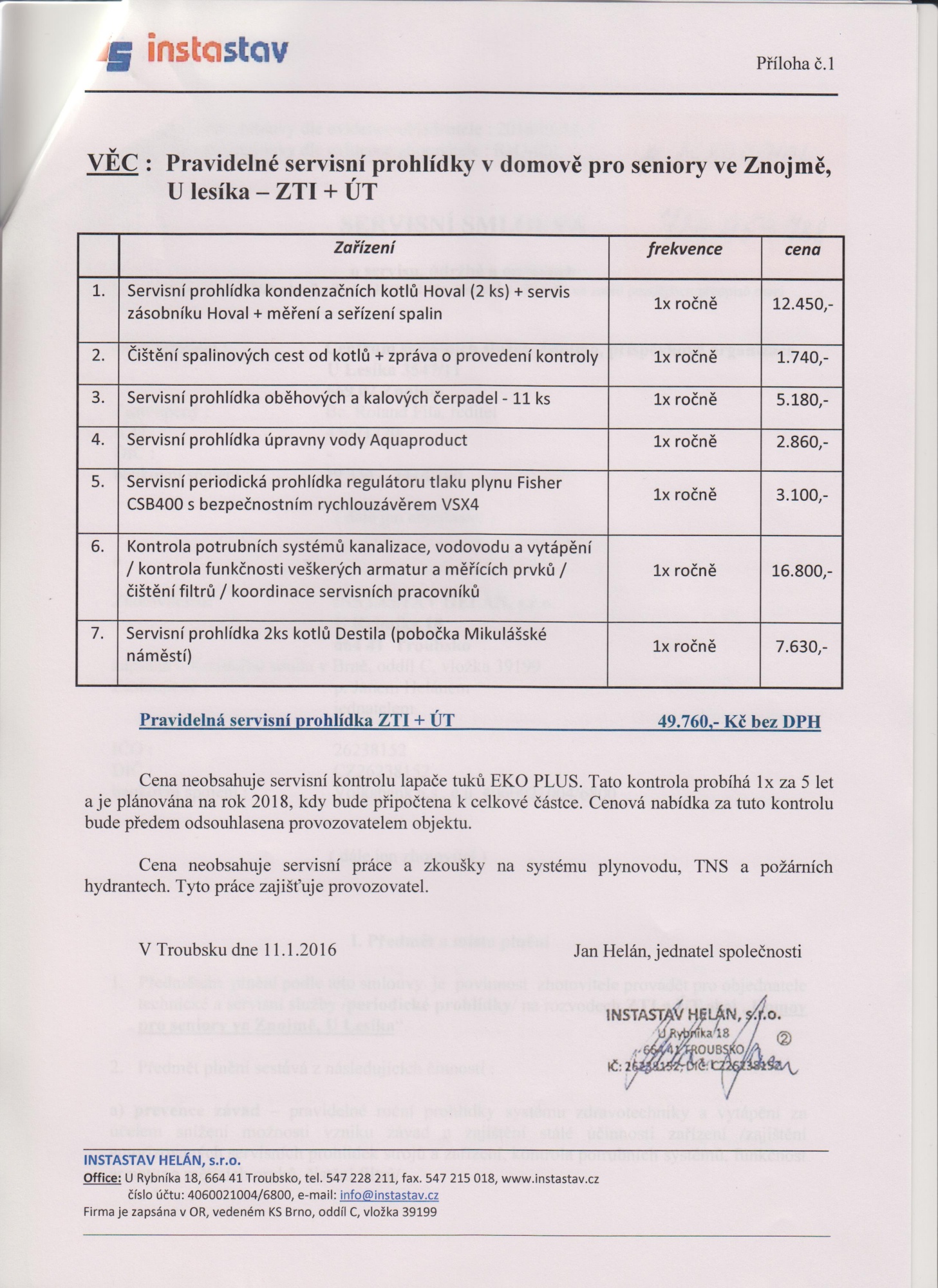 